Edited by C. Fletcher (Aug 10, 2011) – For submission to HOPs (July 28, 2011)TABLE OF CLAUSES PART ISection 1.  Letter of InvitationRFP No. …..;								CreditNo.4997-IN  …..City 									DD/ Month /YearDear Mr. /Ms.:The Government of India (hereinafter called ”Borrower”) has received financing from the International Development Association (IDA) (the “Bank”) in the form of a credit (hereinafter called “credit”) toward the cost of Capacity Building for Urban Development (CBUD) Project. The Ministry of Urban Development (MoUD), Government of India, an implementing agency of the Client, intends to apply a portion of the proceeds of this credit to eligible payments under the contract for which this Request for Proposals is issued. Payments by the Bank will be made only at the request of the Ministry of Urban Development  (client) and upon approval by the Bank, and will be subject, in all respects, to the terms and conditions of the financing agreement. The financing agreement prohibits a withdrawal from the credit account for the purpose of any payment to persons or entities, or for any import of goods, if such payment or import, to the knowledge of the Bank, is prohibited by a decision of the United Nations Security  council taken under Chapter VII of the Charter of the United Nations. No party other than the Borrower shall derive any rights from the financing agreement or have any claims to the proceeds of the credit.The Client now invites proposals to provide the following consulting services (hereinafter called “Services”): “Improvement in Revenue from Advertisement Tax”. More details on the Services are provided in the Terms of Reference (Section 7).This Request for Proposals (RFP) has been addressed to the following shortlisted Consultants:It is not permissible to transfer this invitation to any other firm.A firm will be selected under Quality and Cost Based Selection method (QCBS) (Lump Sum) and in a Proposal format as described in this RFP, in accordance with the policies of the Bank detailed in the Consultants’ Guidelines which can be found at the following website: www.worldbank.org/procure.The RFP includes the following documents:Section 1 - Letter of InvitationSection 2 - Instructions to Consultants and Data SheetSection 3 - Technical Proposal - Standard FormsSection 4 - Financial Proposal - Standard FormsSection 5 – Eligible CountriesSection 6 – Bank’s Policy – Corrupt and Fraudulent PracticesSection 7 - Terms of ReferenceSection 8 - Standard Forms of Contract (Time Based)Please inform us by [insert date],in writing by E-mail [insert e-mail address]: (a)	that you have received the Letter of Invitation; and(b)	whether you intend to submit a proposal alone or intend to enhance your experience by requesting permission to associate with other firm(s) (if permissible under Section 2, Instructions to Consultants (ITC), Data Sheet 14.1.1).Details on the proposal’s submission date, time and address are provided in Clauses 17.7 and 17.9 of the ITC.Yours sincerely,Section 2. Instructions to Consultants and Data SheetA.  General ProvisionsInstructions to ConsultantsE.  Data Sheet[“Notes to Client” shown in brackets throughout the text are provided for guidance to prepare the Data Sheet; they should be deleted from the final RFP to be sent to the shortlisted Consultants]Section 3.  Technical Proposal – Standard Forms{Notes to Consultant shown in brackets {  } throughout Section 3 provide guidance to the Consultant to prepare the Technical Proposal; they should not appear on the Proposals to be submitted.}Checklist of Required FormsAll pages of the original Technical and Financial Proposal shall be initialled by the same authorized representative of the Consultant who signs the Proposal.Form TECH-1  Technical Proposal Submission Form{Location, Date}To:	[Name and address of Client]Dear Sirs:	We, the undersigned, offer to provide the consulting services for Improvement in Revenue from Advertisement Tax in [Insert name of the State/ULB] in accordance with your Request for Proposals dated [Insert Date] and our Proposal. on the QCBS selection method stated in the RFP: “We are hereby submitting our Proposal, which includes this Technical Proposal and a Financial Proposal sealed in a separate envelope” 	{If the Consultant is a joint venture, insert the following: We are submitting our Proposal a joint venture with: {Insert a list with full name and the legal address of each member, and indicate the lead member}. We have attached a copy {insert: “of our letter of intent to form a joint venture” or, if a JV is already formed, “of the JV agreement”} signed by every participating member, which details the likely legal structure of and the confirmation of joint and severable liability of the members of the said joint venture.{ORIf the Consultant’s Proposal includes Sub-consultants, insert the following: We are submitting our Proposal with the following firms as Sub-consultants: {Insert a list with full name and address of each Sub-consultant.}We hereby declare that: (a) 	All the information and statements made in this Proposal are true and we accept that any misinterpretation or misrepresentation contained in this Proposal may lead to our disqualification by the Client and/or may be sanctioned by the Bank.(b) 	Our Proposal shall be valid and remain binding upon us for the period of time specified in the Data Sheet, Clause 12.1.(c) 	We have no conflict of interest in accordance with ITC 3.(d) 	We meet the eligibility requirements as stated in ITC 6, and we confirm our understanding of our obligation to abide by the Bank’s policy in regard to corrupt and fraudulent practices as per ITC 5.(e)       We, along with any of our sub-consultants, subcontractors, suppliers, or service providers for any part of the contract, are not subject to, and not controlled by any entity or individual that is subject to, a temporary suspension or a debarment imposed by a member of the World Bank Group or a debarment imposed by the World Bank Group in accordance with the Agreement for Mutual Enforcement of Debarment Decisions between the World Bank and other development banks. Further, we are not ineligible under the Employer’s country laws or official regulations or pursuant to a decision of the United Nations Security Council;(f) 	In competing for (and, if the award is made to us, in executing) the Contract, we undertake to observe the laws against fraud and corruption, including bribery, in force in the country of the Client. (g) 	Except as stated in the Data Sheet, Clause 12.1, we undertake to negotiate a Contract on the basis of the proposed Key Experts. We accept that the substitution of Key Experts for reasons other than those stated in ITC Clause 12 and ITC Clause 28.4 may lead to the termination of Contract negotiations.(h) 	Our Proposal is binding upon us and subject to any modifications resulting from the Contract negotiations.We undertake, if our Proposal is accepted and the Contract is signed, to initiate the Services related to the assignment no later than the date indicated in Clause 30.2 of the Data Sheet.We understand that the Client is not bound to accept any Proposal that the Client receives.	We remain,Yours sincerely,Authorized Signature {In full and initials}:  	Name and Title of Signatory:  	Name of Consultant (company’s name or JV’s name):In the capacity of:  	Address:  	Contact information (phone and e-mail):  	{For a joint venture, either all members shall sign or only the lead member, in which case the power of attorney to sign on behalf of all members shall be attached}Form TECH-2 Consultant’s Organization and ExperienceForm TECH-2: a brief description of the Consultant’s organization and an outline of the recent experience of the Consultant that is most relevant to the assignment. In the case of a joint venture, information on similar assignments shall be provided for each partner. For each assignment, the outline should indicate the names of the Consultant’s Key Experts and Sub-consultants who participated, the duration of the assignment, the contract amount (total and, if it was done in a form of a joint venture or a sub-consultancy, the amount paid to the Consultant), and the Consultant’s role/involvement.  A - Consultant’s Organization1. Provide here a brief description of the background and organization of your company, and – in case of a joint venture – of each member for this assignment.2. Include organizational chart, a list of Board of Directors, and beneficial ownershipB - Consultant’s Experience1. List only previous similar assignments successfully completed in the last 10 (ten) years.2. List only those assignments for which the Consultant was legally contracted by the Client as a company or was one of the joint venture partners. Assignments completed by the Consultant’s individual experts working privately or through other consulting firms cannot be claimed as the relevant experience of the Consultant, or that of the Consultant’s partners or sub-consultants, but can be claimed by the Experts themselves in their CVs. The Consultant should be prepared to substantiate the claimed experience by presenting copies of relevant documents and references if so requested by the Client.Form TECH-3 Comments and Suggestions on the Terms of Reference, Counterpart Staff, and Facilities to be Provided by the ClientForm TECH-3: comments and suggestions on the Terms of Reference that could improve the quality/effectiveness of the assignment; and on requirements for counterpart staff and facilities, which are provided by the Client, including: administrative support, office space, local transportation, equipment, data, etc.A - On the Terms of Reference{improvements to the Terms of Reference, if any}B - On Counterpart Staff and Facilities{comments on counterpart staff and facilities to be provided by the Client. For example, administrative support, office space, local transportation, equipment, data, background reports, etc., if any} Form TECH-4 Description of Approach, Methodology, and Work Plan in Responding to the Terms of ReferenceForm TECH-4: a description of the approach, methodology and work plan for performing the assignment, including a detailed description of the proposed methodology and staffing for training, if the Terms of Reference specify training as a specific component of the assignment.{Suggested structure of your Technical Proposal (in FTP format):Technical Approach and Methodology Work PlanOrganization and Staffing}a)	Technical Approach and Methodology.  {Please explain your understanding of the objectives of the assignment as outlined in the Terms of Reference (TORs), the technical approach, and the methodology you would adopt for implementing the tasks to deliver the expected output(s), and the degree of detail of such output. Please do not repeat/copy the TORs in here.}b)	Work Plan.  {Please outline the plan for the implementation of the main activities/tasks of the assignment, their content and duration, phasing and interrelations, milestones (including interim approvals by the Client), and tentative delivery dates of the reports. The proposed work plan should be consistent with the technical approach and methodology, showing your understanding of the TOR and ability to translate them into a feasible working plan. A list of the final documents (including reports) to be delivered as final output(s) should be included here. The work plan should be consistent with the Work Schedule Form.}c)	Organization and Staffing. {Please describe the structure and composition of your team, including the list of the Key Experts, Non-Key Experts and relevant technical and administrative support staff.}Form TECH-5 Work Schedule and planning for deliverables1	List the deliverables with the breakdown for activities required to produce them and other benchmarks such as the Client’s approvals.  For phased assignments, indicate the activities, delivery of reports, and benchmarks separately for each phase.2	Duration of activities shall be indicated in a form of a bar chart.3.     Include a legend, if necessary, to help read the chart.Form TECH-6 Team Composition, Assignment, and Key Experts’ inputs1	For Key Experts, the input should be indicated individually for the same positions as required under the Data Sheet ITC21.1.2	Months are counted from the start of the assignment/mobilization.  One (1) month equals twenty two (22) working (billable) days. One working (billable) day shall be not less than eight (8) working (billable) hours.3	“Home” means work in any place other than  Client’s working place mentioned in the RfP. 4.      ‘Field” means work carried out at a place mentioned in the RfP [insert name of ULB if the work is for the ULB or State if the work is for the State                       Full time input                         Part time inputForm TECH-6(Continued)CURRICULUM VITAE (CV)Education: {List college/university or other specialized education, giving names of educational institutions, dates attended, degree(s)/diploma(s) obtained}________________________________________________________________________________________________________________________________________________Employment record relevant to the assignment: {Starting with present position, list in reverse order. Please provide dates, name of employing organization, titles of positions held, types of activities performed and location of the assignment, and contact information of previous clients and employing organization(s) who can be contacted for references. Past employment that is not relevant to the assignment does not need to be included.}Membership in Professional Associations and Publications: ______________________________________________________________________Language Skills (indicate only languages in which you can work): ____________________________________________________________________________________Adequacy for the Assignment: Expert’s contact information: (e-mail …………………., phone……………)Certification:I, the undersigned, certify that to the best of my knowledge and belief, this CV correctly describes myself, my qualifications, and my experience, and I am available to undertake the assignment in case of an award. I understand that any misstatement or misrepresentation described herein may lead to my disqualification or dismissal by the Client, and/or sanctions by the Bank. 										{day/month/year}Name of Expert 					 Signature 					Date										{day/month/year}Name of authorized 				Signature						DateRepresentative of the Consultant (the same who signs the Proposal)	Section 4.  Financial Proposal - Standard Forms{Notes to Consultant shown in brackets {  } provide guidance to the Consultant to prepare the Financial Proposals; they should not appear on the Financial Proposals to be submitted.}Financial Proposal Standard Forms shall be used for the preparation of the Financial Proposal according to the instructions provided in Section 2.FIN-1	Financial Proposal Submission FormFIN-2	Summary of CostsFIN-3	Breakdown of Remuneration, including Appendix A “Financial Negotiations - Breakdown of Remuneration Rates” in the case of QBS methodFIN-4	Reimbursable expensesForm  FIN-1Financial Proposal Submission Form{Location, Date}To:	[Name and address of Client]Dear Sirs:	We, the undersigned, offer to provide the consulting services for [Improvement in Revenue from Advertisement tax in Insert the name of the state/ULB] in accordance with your Request for Proposal dated [Insert Date] and our Technical Proposal.  Our attached Financial Proposal is for the amount of {Indicate the corresponding to the amount(s) currency(ies)} {Insert amount(s) in words and figures}, [Insert “including” or “excluding”] of all indirect local taxes in accordance with Clause 25.1 in the Data Sheet. The estimated amount of local indirect taxes is {Insert currency} {Insert amount in words and figures} which shall be confirmed or adjusted, if needed, during negotiations. {Please note that all amounts shall be the same as in Form FIN-2}.	Our Financial Proposal shall be binding upon us subject to the modifications resulting from Contract negotiations, up to expiration of the validity period of the Proposal, i.e. before the date indicated in Clause 12.1 of the Data Sheet.	Commissions and gratuities paid or to be paid by us to an agent or any third party relating to preparation or submission of this Proposal and Contract execution, paid if we are awarded the Contract, are listed below:	Name and Address	Amount and	Purpose of Commission	of Agents	Currency	or Gratuity{If no payments are made or promised, add the following statement: “No commissions or gratuities have been or are to be paid by us to agents or any third party relating to this Proposal and Contract execution.”}	We understand you are not bound to accept any Proposal you receive.	We remain,Yours sincerely,Authorized Signature {In full and initials}:  	Name and Title of Signatory:  	In the capacity of:  	Address:  	E-mail: _________________________{For a joint venture, either all members shall sign or only the lead member/consultant, in which case the power of attorney to sign on behalf of all members shall be attached}Form FIN-2 Summary of CostsFootnote: Payments will be made in the currency- Indian RupeesForm  FIN-3  Breakdown of RemunerationWhen used for Lump-Sum contract assignment, information to be provided in this Form shall only be used to demonstrate the basis for the calculation of the Contract’s ceiling amount; to calculate applicable taxes at contract negotiations; and, if needed, to establish payments to the Consultant for possible additional services requested by the Client. This Form shall not be used as a basis for payments under Lump-Sum contracts Form  FIN-4  Breakdown of Reimbursable ExpensesWhen used for Lump-Sum contract assignment, information to be provided in this Form shall only be used to demonstrate the basis for calculation of the Contract ceiling amount, to calculate applicable taxes at contract negotiations and, if needed, to establish payments to the Consultant for possible additional services requested by the Client. This form shall not be used as a basis for payments under Lump-Sum contracts Legend: “Per diem allowance” is paid for each night the expert is required by the Contract to be away from his/her usual place of residence.Section 5.  Eligible CountriesIn reference to ITC6.3.2, for the information of shortlisted Consultants, at the present time firms, goods and services from the following countries are excluded from this selection:Under the ITC 6.3.2 (a): NoneUnder the ITC 6.3.2 (b): NoneSection 6.  Bank Policy – Corrupt and Fraudulent PracticesGuidelines for Selection and Employment of Consultants under IBRD Loans and IDA Credits & Grants by World Bank Borrowers, dated January 2011: “Fraud and Corruption1.23 It is the Bank’s policy to require that Borrowers (including beneficiaries of Bank loans), consultants, and their agents (whether declared or not), sub-contractors, sub-consultants, service providers, or suppliers, and any personnel thereof,  observe the highest standard of ethics during the selection and execution of Bank-financed contracts [footnote: In this context, any action taken by a consultant or any of its personnel, or its agents, or its sub-consultants, sub-contractors, services providers, suppliers, and/or their employees, to influence the selection process or contract execution for undue advantage is improper.]. In pursuance of this policy, the Bank:(a) 	defines, for the purposes of this provision, the terms set forth below as follows:“corrupt practice” is the offering, giving, receiving, or soliciting, directly or indirectly, of anything of value to influence improperly the actions of another party;“fraudulent practice” is any act or omission, including misrepresentation, that knowingly or recklessly misleads, or attempts to mislead, a party to obtain financial or other benefit or to avoid an obligation;“collusive practices” is an arrangement between two or more parties designed to achieve an improper purpose, including to influence improperly the actions of another party;“coercive practices” is impairing or harming, or threatening to impair or harm, directly or indirectly, any party or the property of the party to influence improperly the actions of a party;“obstructive practice” is(aa)	deliberately destroying, falsifying, altering, or concealing of evidence material to the investigation or making false statements to investigators in order to materially impede a Bank investigation into allegations of a corrupt, fraudulent, coercive, or collusive practice; and/or threatening, harassing, or intimidating any party to prevent it from disclosing its knowledge of matters relevant to the investigation or from pursuing the investigation, or(bb)	acts intended to materially impede the exercise of the Bank’s inspection and audit rights;(b)	will reject a proposal for award if it determines that the consultant recommended for award or any of its personnel, or its agents, or its sub-consultants, sub-contractors, services providers, suppliers, and/or their employees, has, directly or indirectly, engaged in corrupt, fraudulent, collusive, coercive, or obstructive practices in competing for the contract in question;(c)	will declare misprocurement and cancel the portion of the Loan allocated to a contract if it determines at any time that representatives of the Borrower or of a recipient of any part of the proceeds of the Loan were engaged in corrupt, fraudulent, collusive, coercive, or obstructive  practices during the selection process or the implementation of the contract in question, without the Borrower having taken timely and appropriate action satisfactory to the Bank to address such practices when they occur, including by failing to inform the Bank in a timely manner they knew of the practices;(d)	will sanction a firm or an individual at any time, in accordance with prevailing Bank’s sanctions procedures, including by publicly declaring such firm or an ineligible, either indefinitely or for a stated period of time: (i) to be awarded a Bank-financed contract, and (ii) to be a nominated sub-consultant, supplier, or service provider of an otherwise eligible firm being awarded a Bank-financed contract.Section 7.  Terms of ReferenceObjective of AssignmentThe objective of the assignment is to achieve full potential of advertisement revenue by making a policy for destination specific potential having dynamic pricing module.Scope of Work and Tasks to be performed under the AssignmentThe Key activities under the assignment will include:Diagnostic studyLegal and policy reviewAssessment of current legal framework for advertisement tax and fee and advertisement policy of the ULB. Identify constraints which prevent the ULB from maximising the revenue potential from advertisement.Market assessment: Identify sites that have potential for Advertisement Tax.Identify mobile display opportunities like public transport vehiclesSpecifically Identify vulnerable sites prone to illegal/unauthorised display of advertisements. Undertake a market assessment of the commercial rates for outdoor advertising for various sites. Estimate the percentage of commercial rates that are attributable to advertisement tax and feed imposed by the ULB. Estimate profit margins of outdoor advertising industry.  Licensing/ tendering and allotment procedure:Identify the shortcoming/gaps in the current system of allotment of advertisement sites.Recommend steps to bridge the gaps leading to improvement in the revenue from Advertisement tax.Revenue collectionIdentify the process within the ULB for realisation of revenues such as: a) verification of size and type of hoardings, b) procedure for advances, deposits etc.Detection of unauthorised or non-conforming hoarding and enforcement Staff responsibilities for procurement, revenue collection, detection and enforcementReview of transparency – Examine the extent to which information is publicly available on the policy of the ULB, procurement, revenue collection status and enforcement activities.  Guidelines for a new policyPrepare comprehensive Advertisement Guidelines to improve revenues from Advertisement Tax especially policy for destination specific potential having dynamic pricing module. The guidelines shall also include Advertisement Tax and License Fee structure with their periodical revision and regulations of penal provisions on display of illegal/unauthorised advertisements. The guidelines should include a) policy framework in the ULB, b) procurement framework, c) revenue collection systems, d) transparency, e) use of technology, f) rate revision methods and linkage to market rates of hoarding in the outdoor advertising industry, g) advanced commercial practices like area-wide concessions, revenue sharing models etc. Provide a forecast of revenue  potential considering the proposed recommendations. To the extent possible estimate revenue potential for each recommendation. Handholding supportProvide technical assistance to ULB in introducing technology and in preparing and maintaining computerized data base of all Advertisement Sites which shall but not limited to include  their Location, Type, Size, Advertisers, Period of Contract,  Contract Value and  Demand Collection Book, Results to be achievedThe results to be achieved by this TA include:-Comprehensive Advertisement Guidelines as defined in Scope of work.An Advertisement Tax and Licence Fee Structure with roadmap for periodical updation.Complete computerized data base of Advertisement Records and introduction of technology.Increase in the revenue from Advertisement Tax as per forecast.Outputs and Deliverables. The total time for assignment is 08 (eight) Months  [ 06 months for submission of Final Report and 4 months ( from the 5th  month to end of 8th month) for hand holding support.The reporting structure for this assignment will be based on the following outputs and Deliverables:Note:  If there is delay in submission, acceptance and/or approval of the interim report, the Consultant shall provide the hand holding support for the period of 4 (four) months after the acceptance/approval of the Interim Report. The handholding shall start from the 5th month and shall be continued upto 8th month/completion  of the assignment, whichever expires later.Team Composition and qualification Requirement for key expertsThe assignment is to be undertaken by a full-time Team Leader who should be a Taxation specialist and should have experience of working with urban local bodies.  Since the focus is on improving the ULBs’ own source revenue from Advertisement Tax, the Team Leader should also have clear understanding of the issues in urban governance and municipal financial management. The contract period will be 08 (eight) months. The team should be able to demonstrate the qualifications and experience as prescribed in table below:.Note : Support Staff  Such as  office manager, analyst, data entry operator etc. shall be deployed by the Consultant as per the requirement of the assignment. The requirement and Remuneration of the support staff shall be included in the financial proposal by the Consultant. The CVs of the support staff shall not be submitted along with the proposal & shall not be evaluated for technical evaluation.TA management and counterpart staff	The assignment will be contracted by the (insert name of State) for carrying out the assignment in (Insert name of the City/Cities). A. Services to be provided by the ULBThe State will nominate a Nodal Officer at the State Level who will be responsible for coordinating the implementation in the cities.The (INSERT NAME OF CITY) will:Provide a Nodal officer (Senior Level Officer) to liaise with the Consultant and Zonal Officers to assist with the design of the field work. For compatibility purposes Consultant will also take into account initiatives already undertaken by the State Government and City.Nominate officers to facilitate the survey work for identification of sites having potential for revenue from Advertisement Tax and Licence Fee including vulnerable sites prone to illegal/unauthorised display of advertisement...Provide the Consultant with necessary information on existing advertisement sites etc. Provide the Consultant with all necessary authorisations to undertake the surveys.Arrange for hardware and Software, Connectivity and institutional setup post assignment.B. Items to be provided by the agencyIn addition to the results and deliverables listed above, the Consultant will provide:All materials and equipment necessary for carrying out the assignment.Stationery and equipment to carry out the assignment.All report production and necessary translations.Computers and software only for the assignment.Arrange for all accommodation, transportation and travelling required for the assignment.Section 8. Conditions of Contract and Contract FormsAttached separatelyS.No.FirmCountry of Incorporation123456Definitions“Affiliate(s)” means an individual or an entity that directly or indirectly controls, is controlled by, or is under common control with the Consultant.“Applicable Guidelines” means the policies of the Bank governing the selection and Contract award process as set forth in this RFP.“Applicable Law” means the laws and any other instruments having the force of law in the Client’s country, or in such other country as may be specified in the Data Sheet, as they may be issued and in force from time to time.“Bank” means the International Bank for Reconstruction and Development (IBRD) or the International Development Association (IDA).“Borrower” means the Government, Government agency or other entity that signs the [loan/financing/grant] agreement with the Bank.“CBUD” means Capacity Building for Urban Development “Client” means the implementing agency that signs the Contract for the Services with the selected Consultant.“Consultant” means a legally-established professional consulting firm or an entity that may provide or provides the Services to the Client under the Contract. “Contract” means a legally binding written agreement signed between the Client and the Consultant and includes all the attached documents listed in its Clause 1 (the General Conditions of Contract (GCC), the Special Conditions of Contract (SCC), and the Appendices). “Data Sheet” means an integral part of the Instructions to Consultants (ITC) Section 2 that is used to reflect specific country and assignment conditions to supplement, but not to over-write, the provisions of the ITC. “Day” means a calendar day.“Experts” means, collectively, Key Experts, Non-Key Experts, or any other personnel of the Consultant, Sub-consultant or Joint Venture member(s).“Government” means Government of India. “Joint Venture (JV)” means an association with or without a legal personality distinct from that of its members, of more than one Consultant where one member has the authority to conduct all business for and on behalf of any and all the members of the JV, and where the members of the JV are jointly and severally liable to the Client for the performance of the Contract.“Key Expert(s)” means an individual professional whose skills, qualifications, knowledge and experience are critical to the performance of the Services under the Contract and whose CV is taken into account in the technical evaluation of the Consultant’s proposal.“ITC” (this Section 2 of the RFP) means the Instructions to Consultants that provides the shortlisted Consultants with all information needed to prepare their Proposals.“LOI” (this Section 1 of the RFP) means the Letter of Invitation being sent by the Client to the shortlisted Consultants.“MoUD” means Ministry of Urban Development“Non-Key Expert(s)” means an individual professional provided by the Consultant or its Sub-consultant and who is assigned to perform the Services or any part thereof under the Contract and whose CVs are not evaluated individually.“Proposal” means the Technical Proposal and the Financial Proposal of the Consultant.“RFP” means the Request for Proposals to be prepared by the Client for the selection of Consultants, based on the SRFP.“SRFP” means the Standard Request for Proposals, which must be used by the Client as the basis for the preparation of the RFP.“Services” means the work to be performed by the Consultant pursuant to the Contract.“Sub-consultant” means an entity to whom the Consultant intends to subcontract any part of the Services while remaining responsible to the Client during the performance of the Contract.“TORs” (this Section 7 of the RFP) means the Terms of Reference that explain the objectives, scope of work, activities, and tasks to be performed, respective responsibilities of the Client and the Consultant, and expected results and deliverables of the assignment.“Affiliate(s)” means an individual or an entity that directly or indirectly controls, is controlled by, or is under common control with the Consultant.“Applicable Guidelines” means the policies of the Bank governing the selection and Contract award process as set forth in this RFP.“Applicable Law” means the laws and any other instruments having the force of law in the Client’s country, or in such other country as may be specified in the Data Sheet, as they may be issued and in force from time to time.“Bank” means the International Bank for Reconstruction and Development (IBRD) or the International Development Association (IDA).“Borrower” means the Government, Government agency or other entity that signs the [loan/financing/grant] agreement with the Bank.“CBUD” means Capacity Building for Urban Development “Client” means the implementing agency that signs the Contract for the Services with the selected Consultant.“Consultant” means a legally-established professional consulting firm or an entity that may provide or provides the Services to the Client under the Contract. “Contract” means a legally binding written agreement signed between the Client and the Consultant and includes all the attached documents listed in its Clause 1 (the General Conditions of Contract (GCC), the Special Conditions of Contract (SCC), and the Appendices). “Data Sheet” means an integral part of the Instructions to Consultants (ITC) Section 2 that is used to reflect specific country and assignment conditions to supplement, but not to over-write, the provisions of the ITC. “Day” means a calendar day.“Experts” means, collectively, Key Experts, Non-Key Experts, or any other personnel of the Consultant, Sub-consultant or Joint Venture member(s).“Government” means Government of India. “Joint Venture (JV)” means an association with or without a legal personality distinct from that of its members, of more than one Consultant where one member has the authority to conduct all business for and on behalf of any and all the members of the JV, and where the members of the JV are jointly and severally liable to the Client for the performance of the Contract.“Key Expert(s)” means an individual professional whose skills, qualifications, knowledge and experience are critical to the performance of the Services under the Contract and whose CV is taken into account in the technical evaluation of the Consultant’s proposal.“ITC” (this Section 2 of the RFP) means the Instructions to Consultants that provides the shortlisted Consultants with all information needed to prepare their Proposals.“LOI” (this Section 1 of the RFP) means the Letter of Invitation being sent by the Client to the shortlisted Consultants.“MoUD” means Ministry of Urban Development“Non-Key Expert(s)” means an individual professional provided by the Consultant or its Sub-consultant and who is assigned to perform the Services or any part thereof under the Contract and whose CVs are not evaluated individually.“Proposal” means the Technical Proposal and the Financial Proposal of the Consultant.“RFP” means the Request for Proposals to be prepared by the Client for the selection of Consultants, based on the SRFP.“SRFP” means the Standard Request for Proposals, which must be used by the Client as the basis for the preparation of the RFP.“Services” means the work to be performed by the Consultant pursuant to the Contract.“Sub-consultant” means an entity to whom the Consultant intends to subcontract any part of the Services while remaining responsible to the Client during the performance of the Contract.“TORs” (this Section 7 of the RFP) means the Terms of Reference that explain the objectives, scope of work, activities, and tasks to be performed, respective responsibilities of the Client and the Consultant, and expected results and deliverables of the assignment.IntroductionThe Client named in the Data Sheet intends to select a Consultant from those listed in the Letter of Invitation, in accordance with the method of selection specified in the Data Sheet. The shortlisted Consultants are invited to submit a Technical Proposal and a Financial Proposal, or a Technical Proposal only, as specified in the Data Sheet, for consulting services required for the assignment named in the Data Sheet. The Proposal will be the basis for negotiating and ultimately signing the Contract with the selected Consultant.The Consultants should familiarize themselves with the local conditions and take them into account in preparing their Proposals, including attending a pre-proposal conference if one is specified in the Data Sheet. Attending any such pre-proposal conference is optional and is at the Consultants’ expense. The Client will timely provide, at no cost to the Consultants, the inputs, relevant project data, and reports required for the preparation of the Consultant’s Proposal as specified in the Data Sheet.The Client named in the Data Sheet intends to select a Consultant from those listed in the Letter of Invitation, in accordance with the method of selection specified in the Data Sheet. The shortlisted Consultants are invited to submit a Technical Proposal and a Financial Proposal, or a Technical Proposal only, as specified in the Data Sheet, for consulting services required for the assignment named in the Data Sheet. The Proposal will be the basis for negotiating and ultimately signing the Contract with the selected Consultant.The Consultants should familiarize themselves with the local conditions and take them into account in preparing their Proposals, including attending a pre-proposal conference if one is specified in the Data Sheet. Attending any such pre-proposal conference is optional and is at the Consultants’ expense. The Client will timely provide, at no cost to the Consultants, the inputs, relevant project data, and reports required for the preparation of the Consultant’s Proposal as specified in the Data Sheet.Conflict of Interest The Consultant is required to provide professional, objective, and impartial advice, at all times holding the Client’s interests paramount, strictly avoiding conflicts with other assignments or its own corporate interests, and acting without any consideration for future work.The Consultant has an obligation to disclose to the Client any situation of actual or potential conflict that impacts its capacity to serve the best interest of its Client. Failure to disclose such situations may lead to the disqualification of the Consultant or the termination of its Contract and/or sanctions by the Bank.Without limitation on the generality of the foregoing, the Consultant shall not be hired under the circumstances set forth below:The Consultant is required to provide professional, objective, and impartial advice, at all times holding the Client’s interests paramount, strictly avoiding conflicts with other assignments or its own corporate interests, and acting without any consideration for future work.The Consultant has an obligation to disclose to the Client any situation of actual or potential conflict that impacts its capacity to serve the best interest of its Client. Failure to disclose such situations may lead to the disqualification of the Consultant or the termination of its Contract and/or sanctions by the Bank.Without limitation on the generality of the foregoing, the Consultant shall not be hired under the circumstances set forth below:a.  Conflicting activities(i)	Conflict between consulting activities and procurement of goods, works or non-consulting services: a firm that has been engaged by the Client to provide goods, works, or non-consulting services for a project, or any of its Affiliates, shall be disqualified from providing consulting services resulting from or directly related to those goods, works, or non-consulting services. Conversely, a firm hired to provide consulting services for the preparation or implementation of a project, or any of its Affiliates, shall be disqualified from subsequently providing goods or works or non-consulting services resulting from or directly related to the consulting services for such preparation or implementation. (i)	Conflict between consulting activities and procurement of goods, works or non-consulting services: a firm that has been engaged by the Client to provide goods, works, or non-consulting services for a project, or any of its Affiliates, shall be disqualified from providing consulting services resulting from or directly related to those goods, works, or non-consulting services. Conversely, a firm hired to provide consulting services for the preparation or implementation of a project, or any of its Affiliates, shall be disqualified from subsequently providing goods or works or non-consulting services resulting from or directly related to the consulting services for such preparation or implementation. b.  Conflicting assignments(ii)	Conflict among consulting assignments: a Consultant (including its Experts and Sub-consultants) or any of its Affiliates shall not be hired for any assignment that, by its nature, may be in conflict with another assignment of the Consultant for the same or for another Client.(ii)	Conflict among consulting assignments: a Consultant (including its Experts and Sub-consultants) or any of its Affiliates shall not be hired for any assignment that, by its nature, may be in conflict with another assignment of the Consultant for the same or for another Client.c. Conflicting relationships(iii)	Relationship with the Client’s staff: a Consultant (including its Experts and Sub-consultants) that has a close business or family relationship with a professional staff  of the Borrower (or of the Client, or of implementing agency, or of a recipient of a part of the Bank’s financing) who are directly or indirectly involved in any part of (i) the preparation of the Terms of Reference for the assignment, (ii) the selection process for the Contract, or (iii) the supervision of the Contract, may not be awarded a Contract, unless the conflict stemming from this relationship has been resolved in a manner acceptable to the Bank throughout the selection process and the execution of the Contract.(iii)	Relationship with the Client’s staff: a Consultant (including its Experts and Sub-consultants) that has a close business or family relationship with a professional staff  of the Borrower (or of the Client, or of implementing agency, or of a recipient of a part of the Bank’s financing) who are directly or indirectly involved in any part of (i) the preparation of the Terms of Reference for the assignment, (ii) the selection process for the Contract, or (iii) the supervision of the Contract, may not be awarded a Contract, unless the conflict stemming from this relationship has been resolved in a manner acceptable to the Bank throughout the selection process and the execution of the Contract.Unfair Competitive AdvantageFairness and transparency in the selection process require that the Consultants or their Affiliates competing for a specific assignment do not derive a competitive advantage from having provided consulting services related to the assignment in question. To that end, the Client shall indicate in the Data Sheet and make available to all shortlisted Consultants together with this RFP all information that would in that respect give such Consultant any unfair competitive advantage over competing Consultants.  Fairness and transparency in the selection process require that the Consultants or their Affiliates competing for a specific assignment do not derive a competitive advantage from having provided consulting services related to the assignment in question. To that end, the Client shall indicate in the Data Sheet and make available to all shortlisted Consultants together with this RFP all information that would in that respect give such Consultant any unfair competitive advantage over competing Consultants.  Corrupt and Fraudulent Practices5.1 The Bank requires compliance with its policy in regard to corrupt and fraudulent practices as set forth in Section 6. 5.2 In further pursuance of this policy, Consultant shall permit and shall cause its agents, Experts, Sub-consultants, sub-contractors, services providers, or suppliers to permit the Bank to inspect all accounts, records, and other documents relating to the submission of the Proposal and contract performance (in case of an award), and to have them audited by auditors appointed by the Bank.5.1 The Bank requires compliance with its policy in regard to corrupt and fraudulent practices as set forth in Section 6. 5.2 In further pursuance of this policy, Consultant shall permit and shall cause its agents, Experts, Sub-consultants, sub-contractors, services providers, or suppliers to permit the Bank to inspect all accounts, records, and other documents relating to the submission of the Proposal and contract performance (in case of an award), and to have them audited by auditors appointed by the Bank.EligibilityThe Bank permits consultants (individuals and firms, including Joint Ventures and their individual members) from all countries to offer consulting services for Bank-financed projects.Furthermore, it is the Consultant’s responsibility to ensure that its Experts, joint venture members, Sub-consultants, agents (declared or not), sub-contractors, service providers, suppliers and/or their employees meet the eligibility requirements as established by the Bank in the Applicable Guidelines. As an exception to the foregoing Clauses 6.1 and 6.2 above: The Bank permits consultants (individuals and firms, including Joint Ventures and their individual members) from all countries to offer consulting services for Bank-financed projects.Furthermore, it is the Consultant’s responsibility to ensure that its Experts, joint venture members, Sub-consultants, agents (declared or not), sub-contractors, service providers, suppliers and/or their employees meet the eligibility requirements as established by the Bank in the Applicable Guidelines. As an exception to the foregoing Clauses 6.1 and 6.2 above: a. SanctionsA firm or an individual sanctioned by the Bank in accordance with the above Clause 5.1 or in accordance with “Anti-Corruption Guidelines” shall be ineligible to be awarded a Bank-financed contract, or to benefit from a Bank-financed contract, financially or otherwise, during such period of time as the Bank shall determine. The list of debarred firms and individuals is available at the electronic address specified in the Data Sheet. A firm or an individual sanctioned by the Bank in accordance with the above Clause 5.1 or in accordance with “Anti-Corruption Guidelines” shall be ineligible to be awarded a Bank-financed contract, or to benefit from a Bank-financed contract, financially or otherwise, during such period of time as the Bank shall determine. The list of debarred firms and individuals is available at the electronic address specified in the Data Sheet. b. ProhibitionsFirms and individuals of a country or goods manufactured in a country may be ineligible if so indicated in Section 5 (Eligible Countries) and: (a) 	as a matter of law or official regulations, the Borrower’s country prohibits commercial relations with that country, provided that the Bank is satisfied that such exclusion does not preclude effective competition for the provision of Services required; or (b)	by an act of compliance with a decision of the United Nations Security Council taken under Chapter VII of the Charter of the United Nations, the Borrower’s Country prohibits any import of goods from that country or any payments to any country, person, or entity in that country.Firms and individuals of a country or goods manufactured in a country may be ineligible if so indicated in Section 5 (Eligible Countries) and: (a) 	as a matter of law or official regulations, the Borrower’s country prohibits commercial relations with that country, provided that the Bank is satisfied that such exclusion does not preclude effective competition for the provision of Services required; or (b)	by an act of compliance with a decision of the United Nations Security Council taken under Chapter VII of the Charter of the United Nations, the Borrower’s Country prohibits any import of goods from that country or any payments to any country, person, or entity in that country.c. Restrictions for  Government-owned Enterprises6.3.3 Government-owned enterprises or institutions in the Borrower’s country shall be eligible only if they can establish that they (i) are legally and financially autonomous, (ii) operate under commercial law, and (iii) that they are not dependent agencies of the Client  To establish eligibility, the government-owned enterprise or institution should provide all relevant documents  (including its charter) sufficient to demonstrate that it is a legal entity separate from the government; it does not currently receive any substantial subsidies or budget support; it is not obligated to pass on its surplus to the government; it can acquire rights and liabilities, borrow funds, and can be liable for repayment of debts and be declared bankrupt; and it is not competing for a contract to be awarded by the government department or agency which, under the applicable laws or regulations, is its reporting or supervisory authority or has the ability to exercise influence or control over it.6.3.3 Government-owned enterprises or institutions in the Borrower’s country shall be eligible only if they can establish that they (i) are legally and financially autonomous, (ii) operate under commercial law, and (iii) that they are not dependent agencies of the Client  To establish eligibility, the government-owned enterprise or institution should provide all relevant documents  (including its charter) sufficient to demonstrate that it is a legal entity separate from the government; it does not currently receive any substantial subsidies or budget support; it is not obligated to pass on its surplus to the government; it can acquire rights and liabilities, borrow funds, and can be liable for repayment of debts and be declared bankrupt; and it is not competing for a contract to be awarded by the government department or agency which, under the applicable laws or regulations, is its reporting or supervisory authority or has the ability to exercise influence or control over it.d. Restrictions for public employees6.3.4 Government officials and civil servants of the Borrower’s country are not eligible to be included as Experts in the Consultant’s Proposal unless such engagement does not conflict with any employment or other laws, regulations, or policies of the Borrower’s country, and they (i) are on leave of absence without pay, or have resigned or retired; (ii) are not being hired by the same agency they were working for before going on leave of absence without pay, resigning, or retiring (in case of resignation or retirement, for a period of at least 6 (six) months, or the period established by statutory provisions applying to civil servants or government employees in the Borrower’s country, whichever is longer. Experts who are employed by the government-owned universities, educational or research institutions are not eligible unless they have been full time employees of their institutions for a year or more prior to being included in Consultant’s Proposal.; and   (iii) their hiring would not create a conflict of interest.6.3.4 Government officials and civil servants of the Borrower’s country are not eligible to be included as Experts in the Consultant’s Proposal unless such engagement does not conflict with any employment or other laws, regulations, or policies of the Borrower’s country, and they (i) are on leave of absence without pay, or have resigned or retired; (ii) are not being hired by the same agency they were working for before going on leave of absence without pay, resigning, or retiring (in case of resignation or retirement, for a period of at least 6 (six) months, or the period established by statutory provisions applying to civil servants or government employees in the Borrower’s country, whichever is longer. Experts who are employed by the government-owned universities, educational or research institutions are not eligible unless they have been full time employees of their institutions for a year or more prior to being included in Consultant’s Proposal.; and   (iii) their hiring would not create a conflict of interest.B.  Preparation of ProposalsB.  Preparation of ProposalsB.  Preparation of ProposalsGeneral ConsiderationsIn preparing the Proposal, the Consultant is expected to examine the RFP in detail. Material deficiencies in providing the information requested in the RFP may result in rejection of the Proposal.In preparing the Proposal, the Consultant is expected to examine the RFP in detail. Material deficiencies in providing the information requested in the RFP may result in rejection of the Proposal.Cost of Preparation of ProposalThe Consultant shall bear all costs associated with the preparation and submission of its Proposal, and the Client shall not be responsible or liable for those costs, regardless of the conduct or outcome of the selection process. The Client is not bound to accept any proposal, and reserves the right to annul the selection process at any time prior to Contract award, without thereby incurring any liability to the Consultant.The Consultant shall bear all costs associated with the preparation and submission of its Proposal, and the Client shall not be responsible or liable for those costs, regardless of the conduct or outcome of the selection process. The Client is not bound to accept any proposal, and reserves the right to annul the selection process at any time prior to Contract award, without thereby incurring any liability to the Consultant.Language The Proposal, as well as all correspondence and documents relating to the Proposal exchanged between the Consultant and the Client, shall be written in the language(s) specified in the Data Sheet.The Proposal, as well as all correspondence and documents relating to the Proposal exchanged between the Consultant and the Client, shall be written in the language(s) specified in the Data Sheet.Documents Comprising the ProposalThe Proposal shall comprise the documents and forms listed in the Data Sheet.If specified in the Data Sheet, the Consultant shall include a statement of an undertaking of the Consultant to observe, in competing for and executing a contract, the Client country’s laws against fraud and corruption (including bribery).The Consultant shall furnish information on commissions, gratuities, and fees, if any, paid or to be paid to agents or any other party relating to this Proposal and, if awarded, Contract execution, as requested in the Financial Proposal submission form (Section 4). The Proposal shall comprise the documents and forms listed in the Data Sheet.If specified in the Data Sheet, the Consultant shall include a statement of an undertaking of the Consultant to observe, in competing for and executing a contract, the Client country’s laws against fraud and corruption (including bribery).The Consultant shall furnish information on commissions, gratuities, and fees, if any, paid or to be paid to agents or any other party relating to this Proposal and, if awarded, Contract execution, as requested in the Financial Proposal submission form (Section 4). Only One ProposalThe Consultant (including the individual members of any Joint Venture) shall submit only one Proposal, either in its own name or as part of a Joint Venture in another Proposal. If a Consultant, including any Joint Venture member, submits or participates in more than one proposal, all such proposals shall be disqualified and rejected. This does not, however, preclude a Sub-consultant, or the Consultant’s staff from participating as Key Experts and Non-Key Experts in more than one Proposal when circumstances justify and if stated in the Data Sheet.The Consultant (including the individual members of any Joint Venture) shall submit only one Proposal, either in its own name or as part of a Joint Venture in another Proposal. If a Consultant, including any Joint Venture member, submits or participates in more than one proposal, all such proposals shall be disqualified and rejected. This does not, however, preclude a Sub-consultant, or the Consultant’s staff from participating as Key Experts and Non-Key Experts in more than one Proposal when circumstances justify and if stated in the Data Sheet.Proposal Validity The Data Sheet indicates the period during which the Consultant’s Proposal must remain valid after the Proposal submission deadline. During this period, the Consultant shall maintain its original Proposal without any change, including the availability of the Key Experts, the proposed rates and the total price. If it is established that any Key Expert nominated in the Consultant’s Proposal was not available at the time of Proposal submission or was included in the Proposal without his/her confirmation, such Proposal shall be disqualified and rejected for further evaluation, and may be subject to sanctions in accordance with Clause 5 of this ITC.  The Data Sheet indicates the period during which the Consultant’s Proposal must remain valid after the Proposal submission deadline. During this period, the Consultant shall maintain its original Proposal without any change, including the availability of the Key Experts, the proposed rates and the total price. If it is established that any Key Expert nominated in the Consultant’s Proposal was not available at the time of Proposal submission or was included in the Proposal without his/her confirmation, such Proposal shall be disqualified and rejected for further evaluation, and may be subject to sanctions in accordance with Clause 5 of this ITC. a. Extension of Validity PeriodThe Client will make its best effort to complete the negotiations within the proposal’s validity period. However, should the need arise, the Client may request, in writing, all Consultants who submitted Proposals prior to the submission deadline to extend the Proposals’ validity. If the Consultant agrees to extend the validity of its Proposal, it shall be done without any change in the original Proposal and with the confirmation of the availability of the Key Experts.The Consultant has the right to refuse to extend the validity of its Proposal in which case such Proposal will not be further evaluated.The Client will make its best effort to complete the negotiations within the proposal’s validity period. However, should the need arise, the Client may request, in writing, all Consultants who submitted Proposals prior to the submission deadline to extend the Proposals’ validity. If the Consultant agrees to extend the validity of its Proposal, it shall be done without any change in the original Proposal and with the confirmation of the availability of the Key Experts.The Consultant has the right to refuse to extend the validity of its Proposal in which case such Proposal will not be further evaluated.b. Substitution of Key Experts at Validity Extension If any of the Key Experts become unavailable for the extended validity period, the Consultant shall provide a written adequate justification and evidence satisfactory to the Client together with the substitution request. In such case, a replacement Key Expert shall have equal or better qualifications and experience than those of the originally proposed Key Expert. The technical evaluation score, however, will remain to be based on the evaluation of the CV of the original Key Expert.If the Consultant fails to provide a replacement Key Expert with equal or better qualifications, or if the provided reasons for the replacement or justification are unacceptable to the Client, such Proposal will be rejected with the prior Bank’s no objection.If any of the Key Experts become unavailable for the extended validity period, the Consultant shall provide a written adequate justification and evidence satisfactory to the Client together with the substitution request. In such case, a replacement Key Expert shall have equal or better qualifications and experience than those of the originally proposed Key Expert. The technical evaluation score, however, will remain to be based on the evaluation of the CV of the original Key Expert.If the Consultant fails to provide a replacement Key Expert with equal or better qualifications, or if the provided reasons for the replacement or justification are unacceptable to the Client, such Proposal will be rejected with the prior Bank’s no objection.c. Sub-ContractingThe Consultant shall not subcontract the whole of the Services.The Consultant shall not subcontract the whole of the Services.Clarification and Amendment of RFP The Consultant may request a clarification of any part of the RFP during the period indicated in the Data Sheet before the Proposals’ submission deadline. Any request for clarification must be sent in writing, or by standard electronic means, to the Client’s address indicated in the Data Sheet. The Client will respond in writing, or by standard electronic means, and will send written copies of the response (including an explanation of the query but without identifying its source) to all shortlisted Consultants. Should the Client deem it necessary to amend the RFP as a result of a clarification, it shall do so following the procedure described below: At any time before the proposal submission deadline, the Client may amend the RFP by issuing an amendment in writing or by standard electronic means. The amendment shall be sent to all shortlisted Consultants and will be binding on them. The shortlisted Consultants shall acknowledge receipt of all amendments in writing. If the amendment is substantial, the Client may extend the proposal submission deadline to give the shortlisted Consultants reasonable time to take an amendment into account in their Proposals.  The Consultant may submit a modified Proposal or a modification to any part of it at any time prior to the proposal submission deadline. No modifications to the Technical or Financial Proposal shall be accepted after the deadline.The Consultant may request a clarification of any part of the RFP during the period indicated in the Data Sheet before the Proposals’ submission deadline. Any request for clarification must be sent in writing, or by standard electronic means, to the Client’s address indicated in the Data Sheet. The Client will respond in writing, or by standard electronic means, and will send written copies of the response (including an explanation of the query but without identifying its source) to all shortlisted Consultants. Should the Client deem it necessary to amend the RFP as a result of a clarification, it shall do so following the procedure described below: At any time before the proposal submission deadline, the Client may amend the RFP by issuing an amendment in writing or by standard electronic means. The amendment shall be sent to all shortlisted Consultants and will be binding on them. The shortlisted Consultants shall acknowledge receipt of all amendments in writing. If the amendment is substantial, the Client may extend the proposal submission deadline to give the shortlisted Consultants reasonable time to take an amendment into account in their Proposals.  The Consultant may submit a modified Proposal or a modification to any part of it at any time prior to the proposal submission deadline. No modifications to the Technical or Financial Proposal shall be accepted after the deadline.Preparation of Proposals – Specific ConsiderationsWhile preparing the Proposal, the Consultant must give particular attention to the following: If a shortlisted Consultant considers that it may enhance its expertise for the assignment by associating with other consultants in the form of a Joint Venture or as Sub-consultants, it may do so with either (a) non-shortlisted Consultant(s), or (b) shortlisted Consultants if permitted in the Data Sheet. In all such cases a shortlisted Consultant must obtain the written approval of the Client prior to the submission of the Proposal. When associating with non-shortlisted firms in the form of a joint venture or a sub-consultancy, the shortlisted Consultant shall be a lead member. If shortlisted Consultants associate with each other, any of them can be a lead member.  The Client may indicate in the Data Sheet the estimated Key Experts’ time input (expressed in person-month) or the Client’s estimated total cost of the assignment, but not both. This estimate is indicative and the Proposal shall be based on the Consultant’s own estimates for the same. If stated in the Data Sheet, the Consultant shall include in its Proposal at least the same time input (in the same unit as indicated in the Data Sheet) of Key Experts, failing which the Financial Proposal will be adjusted for the purpose of comparison of proposals and decision for award in accordance with the procedure in the Data Sheet. For assignments under the Fixed-Budget selection method, the estimated Key Experts’ time input is not disclosed. Total available budget, with an indication whether it is inclusive or exclusive of taxes, is given in the Data Sheet, and the Financial Proposal shall not exceed this budget.While preparing the Proposal, the Consultant must give particular attention to the following: If a shortlisted Consultant considers that it may enhance its expertise for the assignment by associating with other consultants in the form of a Joint Venture or as Sub-consultants, it may do so with either (a) non-shortlisted Consultant(s), or (b) shortlisted Consultants if permitted in the Data Sheet. In all such cases a shortlisted Consultant must obtain the written approval of the Client prior to the submission of the Proposal. When associating with non-shortlisted firms in the form of a joint venture or a sub-consultancy, the shortlisted Consultant shall be a lead member. If shortlisted Consultants associate with each other, any of them can be a lead member.  The Client may indicate in the Data Sheet the estimated Key Experts’ time input (expressed in person-month) or the Client’s estimated total cost of the assignment, but not both. This estimate is indicative and the Proposal shall be based on the Consultant’s own estimates for the same. If stated in the Data Sheet, the Consultant shall include in its Proposal at least the same time input (in the same unit as indicated in the Data Sheet) of Key Experts, failing which the Financial Proposal will be adjusted for the purpose of comparison of proposals and decision for award in accordance with the procedure in the Data Sheet. For assignments under the Fixed-Budget selection method, the estimated Key Experts’ time input is not disclosed. Total available budget, with an indication whether it is inclusive or exclusive of taxes, is given in the Data Sheet, and the Financial Proposal shall not exceed this budget.Technical Proposal Format and ContentThe Technical Proposal shall not include any financial information. A Technical Proposal containing material financial information shall be declared non-responsive. 15.1.1 Consultant shall not propose alternative Key Experts. Only one CV shall be submitted for each Key Expert position. Failure to comply with this requirement will make the Proposal non-responsive.Depending on the nature of the assignment, the Consultant is required to submit a Full Technical Proposal (FTP), or a Simplified Technical Proposal (STP) as indicated in the Data Sheet and using the Standard Forms provided in Section 3 of the RFP. The Technical Proposal shall not include any financial information. A Technical Proposal containing material financial information shall be declared non-responsive. 15.1.1 Consultant shall not propose alternative Key Experts. Only one CV shall be submitted for each Key Expert position. Failure to comply with this requirement will make the Proposal non-responsive.Depending on the nature of the assignment, the Consultant is required to submit a Full Technical Proposal (FTP), or a Simplified Technical Proposal (STP) as indicated in the Data Sheet and using the Standard Forms provided in Section 3 of the RFP. Financial Proposal The Financial Proposal shall be prepared using the    Standard Forms provided in Section 4 of the RFP. It shall list all costs associated with the assignment, including (a) remuneration for Key Experts and Non-Key Experts, (b) reimbursable expenses indicated in the Data Sheet.  The Financial Proposal shall be prepared using the    Standard Forms provided in Section 4 of the RFP. It shall list all costs associated with the assignment, including (a) remuneration for Key Experts and Non-Key Experts, (b) reimbursable expenses indicated in the Data Sheet. a. Price Adjustment  For assignments with a duration exceeding 18 months, a price adjustment provision for foreign and/or local inflation for remuneration rates applies if so stated in the Data Sheet. For assignments with a duration exceeding 18 months, a price adjustment provision for foreign and/or local inflation for remuneration rates applies if so stated in the Data Sheet.b. Taxes The Consultant and its Sub-consultants and Experts are responsible for meeting all tax liabilities arising out of the Contract unless stated otherwise in the Data Sheet. Information on taxes in the Client’s country is provided in the Data Sheet. The Consultant and its Sub-consultants and Experts are responsible for meeting all tax liabilities arising out of the Contract unless stated otherwise in the Data Sheet. Information on taxes in the Client’s country is provided in the Data Sheet.c. Currency of Proposal  The Consultant may express the price for its Services in the currency or currencies as stated in the Data Sheet. If indicated in the Data Sheet, the portion of the price representing local cost shall be stated in the national currency.  The Consultant may express the price for its Services in the currency or currencies as stated in the Data Sheet. If indicated in the Data Sheet, the portion of the price representing local cost shall be stated in the national currency. d. Currency of Payment Payment under the Contract shall be made in the currency or currencies in which the payment is requested in the Proposal. Payment under the Contract shall be made in the currency or currencies in which the payment is requested in the Proposal.C.  Submission, Opening and EvaluationC.  Submission, Opening and EvaluationC.  Submission, Opening and EvaluationSubmission, Sealing, and Marking of ProposalsSubmission, Sealing, and Marking of ProposalsThe Consultant shall submit a signed and complete Proposal comprising the documents and forms in accordance with Clause 10 (Documents Comprising Proposal). The submission can be done by mail or by hand. If specified in the Data Sheet, the Consultant has the option of submitting its Proposals electronically.An authorized representative of the Consultant shall sign the original submission letters in the required format for both the Technical Proposal and, if applicable, the Financial Proposal and shall initial all pages of both. The authorization shall be in the form of a written power of attorney attached to the Technical Proposal.A Proposal submitted by a Joint Venture shall be signed by all members so as to be legally binding on all members, or by an authorized representative who has a written power of attorney signed by each member’s authorized representative.Any modifications, revisions, interlineations, erasures, or overwriting shall be valid only if they are signed or initialed by the person signing the Proposal.The signed Proposal shall be marked “Original”, and its copies marked “Copy” as appropriate. The number of copies is indicated in the Data Sheet. All copies shall be made from the signed original. If there are discrepancies between the original and the copies, the original shall prevail.The original and all the copies of the Technical Proposal shall be placed inside of a sealed envelope clearly marked “Technical Proposal”, “[Name of the Assignment]“, reference number, name and address of the Consultant, and with a warning “Do Not Open until [insert the date and the time of the Technical Proposal submission deadline].” Similarly, the original Financial Proposal (if required for the applicable selection method) shall be placed inside of a sealed envelope clearly marked “Financial Proposal” followed by the name of the assignment, reference number, name and address of the Consultant, and with a warning “Do Not Open With The Technical Proposal.” The sealed envelopes containing the Technical and Financial Proposals shall be placed into one outer envelope and sealed. This outer envelope shall bear the submission address, RFP reference number, the name of the assignment, Consultant’s name and the address, and shall be clearly marked “Do Not Open Before [insert the time and date of the submission deadline indicated in the Data Sheet]”.If the envelopes and packages with the Proposal are not sealed and marked as required, the Client will assume no responsibility for the misplacement, loss, or premature opening of the Proposal. The Proposal or its modifications must be sent to the address indicated in the Data Sheet and received by the Client no later than the deadline indicated in the Data Sheet, or any extension to this deadline. Any Proposal or its modification received by the Client after the deadline shall be declared late and rejected, and promptly returned unopened.ConfidentialityConfidentialityFrom the time the Proposals are opened to the time the Contract is awarded, the Consultant should not contact the Client on any matter related to its Technical and/or Financial Proposal. Information relating to the evaluation of Proposals and award recommendations shall not be disclosed to the Consultants who submitted the Proposals or to any other party not officially concerned with the process, until the publication of the Contract award information.Any attempt by shortlisted Consultants or anyone on behalf of the Consultant to influence improperly the Client in the evaluation of the Proposals or Contract award decisions may result in the rejection of its Proposal, and may be subject to the application of prevailing Bank’s sanctions procedures.Notwithstanding the above provisions, from the time of the Proposals’ opening to the time of Contract award publication, if a Consultant wishes to contact the Client or the Bank on any matter related to the selection process, it should do so only in writing.Opening of Technical ProposalsOpening of Technical Proposals The Client’s evaluation committee shall conduct the opening of the Technical Proposals in the presence of the shortlisted Consultants’ authorized representatives who choose to attend (in person, or online if this option is offered in the Data Sheet). The opening date, time and the address are stated in the Data Sheet. The envelopes with the Financial Proposal shall remain sealed and shall be securely stored with a reputable public auditor or independent authority until they are opened in accordance with Clause 23 of the ITC. At the opening of the Technical Proposals the following shall be read out: (i) the name and the country of the Consultant or, in case of a Joint Venture, the name of the Joint Venture, the name of the lead member and the names and the countries of all members; (ii) the presence or absence of a duly sealed envelope with the Financial Proposal; (iii) any modifications to the Proposal submitted prior to proposal submission deadline; and (iv) any other information deemed appropriate or as indicated in the Data Sheet.Proposals EvaluationProposals EvaluationSubject to provision of Clause 15.1 of the ITC, the evaluators of the Technical Proposals shall have no access to the Financial Proposals until the technical evaluation is concluded and the Bank issues its “no objection”, if applicable. The Consultant is not permitted to alter or modify its Proposal in any way after the proposal submission deadline except as permitted under Clause 12.7 of this ITC. While evaluating the Proposals, the Client will conduct the evaluation solely on the basis of the submitted Technical and Financial Proposals. Evaluation of Technical ProposalsEvaluation of Technical ProposalsThe Client’s evaluation committee shall evaluate the Technical Proposals on the basis of their responsiveness to the Terms of Reference and the RFP, applying the evaluation criteria, sub-criteria, and point system specified in the Data Sheet. Each responsive Proposal will be given a technical score. A Proposal shall be rejected at this stage if it does not respond to important aspects of the RFP or if it fails to achieve the minimum technical score indicated in the Data Sheet.Financial Proposals for QBSFinancial Proposals for QBS22.1   Following the ranking of the Technical Proposals, when the selection is based on quality only (QBS), the top-ranked Consultant is invited to negotiate the Contract.22.2  If Financial Proposals were invited together with the Technical Proposals, only the Financial Proposal of the technically top-ranked Consultant is opened by the Client’s evaluation committee. All other Financial Proposals are returned unopened after the Contract negotiations are successfully concluded and the Contract is signed.Public Opening of Financial Proposals (for QCBS, FBS, and LCS methods)Public Opening of Financial Proposals (for QCBS, FBS, and LCS methods)After the technical evaluation is completed and the Bank has issued its no objection (if applicable), the Client shall notify those Consultants whose Proposals were considered non-responsive to the RFP and TOR or did not meet the minimum qualifying technical score (and shall provide information relating to  the Consultant’s overall technical score, as well as scores obtained for each criterion and sub-criterion)  that their Financial Proposals will be returned unopened after completing the selection process and Contract signing. The Client shall simultaneously notify in writing those Consultants that have achieved the minimum overall technical score and inform them of the date, time and location for the opening of the Financial Proposals. The opening date should allow the Consultants sufficient time to make arrangements for attending the opening. The Consultant’s attendance at the opening of the Financial Proposals (in person, or online if such option is indicated in the Data Sheet) is optional and is at the Consultant’s choice.  The Financial Proposals shall be opened by the Client’s evaluation committee in the presence of the representatives of those Consultants whose proposals have passed the minimum technical score. At the opening, the names of the Consultants, and the overall technical scores, including the break-down by criterion, shall be read aloud. The Financial Proposals will then be inspected to confirm that they have remained sealed and unopened. These Financial Proposals shall be then opened, and the total prices read aloud and recorded. Copies of the record shall be sent to all Consultants who submitted Proposals and to the Bank. Correction of ErrorsCorrection of Errors24.1  Activities and items described in the Technical Proposal but not priced in the Financial Proposal, shall be assumed to be included in the prices of other activities or items, and no corrections are made to the Financial Proposal.a. Time-Based Contractsa. Time-Based Contracts24.1.1 If a Time-Based contract form is included in the RFP, the Client’s evaluation committee will (a) correct any computational or arithmetical errors, and (b) adjust the prices if they fail to reflect all inputs included for the respective activities or items in the Technical Proposal. In case of discrepancy between (i) a partial amount (sub-total) and the total amount, or (ii) between the amount derived by multiplication of unit price with quantity and the total price, or (iii) between words and figures, the former will prevail. In case of discrepancy between the Technical and Financial Proposals in indicating quantities of input, the Technical Proposal prevails and the Client’s evaluation committee shall correct the quantification indicated in the Financial Proposal so as to make it consistent with that indicated in the Technical Proposal, apply the relevant unit price included in the Financial Proposal to the corrected quantity, and correct the total Proposal cost.b. Lump-Sum Contractsb. Lump-Sum Contracts24.2   If a Lump-Sum contract form is included in the RFP, the Consultant is deemed to have included all prices in the Financial Proposal, so neither arithmetical corrections nor price adjustments shall be made. The total price, net of taxes understood as per Clause ITC 25 below, specified in the Financial Proposal (Form FIN-1) shall be considered as the offered price.TaxesTaxes25.1 The Client’s evaluation of the Consultant’s Financial Proposal shall exclude taxes and duties in the Client’s country in accordance with the instructions in the Data Sheet.Conversion to Single CurrencyConversion to Single CurrencyFor the evaluation purposes, prices shall be converted to a single currency using the selling rates of exchange, source and date indicated in the Data Sheet.Combined Quality and Cost EvaluationCombined Quality and Cost EvaluationQuality- and Cost-Based Selection (QCBS)Quality- and Cost-Based Selection (QCBS)In the case of QCBS, the total score is calculated by weighting the technical and financial scores and adding them as per the formula and instructions in the Data Sheet. The Consultant achieving the highest combined technical and financial score will be invited for negotiations. However, a consultant (firm) shall not be awarded assignment for more than 5 (five) cities. In case the highest combined technical and financial score evaluated consultant (firm) has been awarded assignment in 5 (five) cities, the consultant shall inform the Client at the earliest. In such case, the Client will select the Consultant (firm) with next responsive highest combined technical and financial score.b. Fixed-Budget Selection (FBS)b. Fixed-Budget Selection (FBS)In the case of FBS, those Proposals that exceed the budget indicated in Clause 14.1.4 of the Data Sheet shall be rejected.The Client will select the Consultant that submitted the highest-ranked Technical Proposal that does not exceed the budget indicated in the RFP, and invite such Consultant to negotiate the Contract.c. Least-Cost Selectionc. Least-Cost SelectionIn the case of Least-Cost Selection (LCS), the Client will select the Consultant with the lowest evaluated total price among those consultants that achieved the minimum technical score, and invite such Consultant to negotiate the Contract.D.  Negotiations and AwardD.  Negotiations and AwardD.  Negotiations and AwardNegotiationsNegotiationsThe negotiations will be held at the date and address indicated in the Data Sheet with the Consultant’s representative(s)  who must have written power of attorney to negotiate and sign a Contract on behalf of the Consultant. The Client shall prepare minutes of negotiations that are signed by the Client and the Consultant’s authorized representative.a. Availability of Key Expertsa. Availability of Key ExpertsThe invited Consultant shall confirm the availability of all Key Experts included in the Proposal as a pre-requisite to the negotiations, or, if applicable, a replacement in accordance with Clause 12 of the ITC. Failure to confirm the Key Experts’ availability may result in the rejection of the Consultant’s Proposal and the Client proceeding to negotiate the Contract with the next-ranked Consultant. Notwithstanding the above, the substitution of Key Experts at the negotiations may be considered if due solely to circumstances outside the reasonable control of and not foreseeable by the Consultant, including but not limited to death or medical incapacity. In such case, the Consultant shall offer a substitute Key Expert within the period of time specified in the letter of invitation to negotiate the Contract, who shall have equivalent or better qualifications and experience than the original candidate.b. Technical negotiationsb. Technical negotiationsThe negotiations include discussions of the Terms of Reference (TORs), the proposed methodology, the Client’s inputs, the special conditions of the Contract, and finalizing the “Description of Services” part of the Contract. These discussions shall not substantially alter the original scope of services under the TOR or the terms of the contract, lest the quality of the final product, its price, or the relevance of the initial evaluation be affected. c. Financial negotiationsc. Financial negotiations The negotiations include the clarification of the Consultant’s tax liability in the Client’s country and how it should be reflected in the Contract. If the selection method included cost as a factor in the evaluation, the total price stated in the Financial Proposal for a Lump-Sum contract shall not be negotiated. In the case of a Time-Based contract, unit rates negotiations shall not take place, except when the offered Key Experts and Non-Key Experts’ remuneration rates are much higher than the typically charged rates by consultants in similar contracts. In such case, the Client may ask for clarifications and, if the fees are very high, ask to change the rates after consultation with the Bank.The format for (i) providing information on remuneration rates in the case of Quality Based Selection; and (ii) clarifying remuneration rates’ structure under Clause 28.8 above, is provided in Appendix A to the Financial Form FIN-3: Financial Negotiations – Breakdown of Remuneration Rates.Conclusion of NegotiationsConclusion of Negotiations The negotiations are concluded with a review of the finalized draft Contract, which then shall be initialed by the Client and the Consultant’s authorized representative. If the negotiations fail, the Client shall inform the Consultant in writing of all pending issues and disagreements and provide a final opportunity to the Consultant to respond. If disagreement persists, the Client shall terminate the negotiations informing the Consultant of the reasons for doing so. After having obtained the Bank’s no objection, the Client will invite the next-ranked Consultant to negotiate a Contract. Once the Client commences negotiations with the next-ranked Consultant, the Client shall not reopen the earlier negotiations. Award of ContractAward of ContractAfter completing the negotiations the Client shall obtain the Bank’s no objection to the negotiated draft Contract, if applicable; sign the Contract; publish the award information as per the instructions in the Data Sheet; and promptly notify the other shortlisted Consultants.The Consultant is expected to commence the assignment on the date and at the location specified in the Data Sheet.A. GeneralA. GeneralITC ClauseReference1 (c) INDIA 2.1Name of the Client: Ministry of Urban development (MoUD), Government of India represented by Government of (Insert name of State) under Capacity Building for Urban Development (CBUD)Method of selection: Quality and Cost based Selection (QCBS) as per Applicable Guidelines: Selection and Employment of Consultants under IBRD Loans and IDA Credits & Grants by World Bank Borrowers, dated January 2011 available on www.worldbank.org/procure2.2Financial Proposal to be submitted together with Technical Proposal:Yes The name of the assignment is: Improvement in Revenue from Advertisement Tax (Please refer to list of cities in the TOR)2.3A pre-proposal conference will be held:  Yes [If “Yes”, fill in the following:]Date of pre-proposal conference:____________________________	Time: _________________________________________________Address: 	Telephone: 	  Facsimile: 	E-mail: 	Contact person/conference coordinator:[insert name and title] _____________________________2.4The Client will provide the following inputs, project data, reports, etc. to facilitate the preparation of the Proposals:  NA 4.1NA6.3.1A list of debarred firms and individuals is available at the Bank’s external website: www.worldbank.org/debarr B. Preparation of ProposalsB. Preparation of Proposals9.1This RFP has been issued in the English language. Proposals shall be submitted in English languageAll correspondence exchange shall be in English language.10.1The Proposal shall comprise the following: For FULL TECHNICAL PROPOSAL (FTP): 1st Inner Envelope with the Technical Proposal:Power of Attorney to sign the Proposal   TECH-1TECH-2TECH-3TECH-4TECH-5TECH-6AND2d Inner Envelope with the Financial Proposal (if applicable):(1) FIN-1(2) FIN-2(3) FIN-3(4) FIN-4(5) Statement of Undertaking (if required under Data Sheet 10.2 below)   10.2Statement of Undertaking is requiredYes11.1Participation of Sub-consultants, Key Experts and Non-Key Experts in more than one Proposal is permissibleYes 12.1Proposals must remain valid for 90 days  calendar days after the proposal submission deadline (i.e., until:  [insert the date]).13.1Clarifications may be requested no later than  15 days prior to the submission deadline.The address for requesting clarifications is: All requests for clarifications shall be made online through mail at E-mail (insert e-mail IDs).  14.1.1 Shortlisted Consultants may associate with (a) non-shortlisted consultant(s): NoOr (b) other shortlisted Consultants:  No 14.1.2 Estimated input of Key Experts’ time input : 18 person months14.1.3Not Applicable 14.1.4 NA15.2The format of the Technical Proposal to be submitted is:  FTP Submission of the Technical Proposal in a wrong format may lead to the Proposal being deemed non-responsive to the RFP requirements.16.1List of applicable Reimbursable expenses in local currency:(1)	a per diem allowance, including hotel, for experts for every day of absence from the home office for the purposes of the Services;(2)	cost of travel by the most appropriate means of transport and the most direct practicable route;(3)	cost of office accommodation, including overheads and back-stop support;(4)	communications costs;(5)	cost of purchase or rent or freight of any equipment required to be provided by the Consultants;(6)	cost of reports production (including printing) and delivering to the Client;16.2A price adjustment provision applies to remuneration rates: No16.3Amounts payable by the Client to the Consultant under the contract to be subject to local taxation:  Yes The Client will 
-reimburse the Consultant for indirect local taxes (service tax) -Yes   
-reimburse the Consultant income tax paid in India on the remuneration for services provided by the non-resident staff of the consultant – No16.4The Financial Proposal shall be stated in the following currencies:Consultant may express the price for their Services in any fully convertible currency, singly or in combination of up to three foreign currencies. The Financial Proposal should state local costs in the Client’s country currency (local currency):  Yes C. Submission, Opening and EvaluationC. Submission, Opening and Evaluation17.1The Consultants shall  submit their Proposals electronically only on the website [www.eprocure.gov.in  or  insert state/ULB website address]For electronic submission procedures visit link[ https://eprocure.gov.in/cppp/ or insert state /ULB website address]17.4The Consultant must submit:Physical submission(a) Technical Proposal: one  (1) hard Copy of the original proposalOnline Submissionscanned copy of the original proposal (b) Financial Proposal: one (1) (online only) 17.7 and 17.9The Proposals must be submitted no later than:Date: ____day/month/year [for example, 15 January 2011]Time: ____ [insert time in 24h format, for example, “16:00 local time”] [If appropriate,  add translation of the warning marking [“Do not open....”] in the national language to the outer sealed envelope]The Proposal submission address is: www.eprocure.gov.in19.1An online option of the opening of the Technical Proposals is offered: Yes The opening shall take place at:[Insert: “same as the Proposal submission address” OR  insert and fill in the following:Street Address:_______________Floor, room number___________City:_______________________Country:____________________Date: same as the submission deadline indicated in 17.7.Time: [insert time in 24h format, for example – “16:00 local time] [The time should be immediately after the time for the submission deadline stated in 17.7]19.2In addition, the following information will be read aloud at the opening of the Technical Proposals NA21.1(for FTP)Criteria, sub-criteria, and point system for the evaluation of the Full Technical Proposals:The number of points to be assigned to each of the above positions shall be determined considering the following three sub-criteria and relevant percentage weights:1)  General qualifications (general education, training, and experience):  20%2)  Adequacy for the Assignment (relevant education, training, experience in the sector/similar assignments ) : 80%Total points for the three criteria:	    100 The minimum technical score (St) required to pass is:75 (seventy five) points 23.1An online option of the opening of the Financial Proposals is offered: Yes 25.1 For the purpose of the evaluation, the Client will exclude: (a) all identifiable indirect taxes such as Service Tax or similar taxes levied on the Consultant’s invoicesIf a Contract is awarded, at Contract negotiations, all such taxes will be discussed, finalized (using the itemized list as a guidance but not limiting to it) and added to the Contract amount as a separate line, also indicating which taxes shall be paid by the Consultant and which taxes are withheld and paid by the Client on behalf of the Consultant.All applicable taxes shall be paid by the Consulting firmThe Client shall reimburse the Service Tax to the consultant as per the  applicable rates26.1The single currency for the conversion of all prices expressed in various currencies into a single one is: Indian RupeesThe official source of the selling (exchange) rate is:  State Bank of India [SBI] B.C selling rate of ExchangeThe date of the exchange rate is:  the last date for submission of proposals27.1 (QCBS only)The lowest evaluated Financial Proposal (Fm) is given the maximum financial score (Sf) of 100.The formula for determining the financial scores (Sf) of all other Proposals is calculated as following:Sf = 100 x Fm/ F, in which “Sf” is the financial score, “Fm” is the lowest price, and “F” the price of the proposal under consideration.[or replace with another inversely proportional formula acceptable to the Bank]The weights given to the Technical (T) and Financial (P) Proposals are:T =  0.80, andP = 0.20Proposals are ranked according to their combined technical (St) and financial (Sf) scores using the weights (T = the weight given to the Technical Proposal; P = the weight given to the Financial Proposal; T + P = 1) as following:  S = St x T% + Sf x P%.D. Negotiations and Award28.1Expected date and address for contract negotiations: To be IntimatedAddress:  __________________________	30.1The publication of the contract award information following the completion of the contract negotiations and contract signing will be done as following: www. moud.gov.inThe publication will be done within 07 (seven) days after the contract signing.30.2Expected date for the commencement of the Services: [insert date]Required for FTP or STP (√)Required for FTP or STP (√)FORMDESCRIPTIONPage LimitFTPSTP√√TECH-1Technical Proposal Submission Form. “√ “ If applicable“√ “ If applicableTECH-1 AttachmentIf the Proposal is submitted by a joint venture, attach a letter of intent or a copy of an existing agreement. “√” If applicable“√” If applicablePower of AttorneyNo pre-set format/form. In the case of a Joint Venture, several are required: a power of attorney for the authorized representative of each JV member,  and a power of attorney for the representative of the lead member to represent all JV members√TECH-2Consultant’s Organization and Experience. √TECH-2AA. Consultant’s Organization√TECH-2BB. Consultant’s Experience√TECH-3Comments or Suggestions on the Terms of Reference and on Counterpart Staff and Facilities to be provided by the Client.√TECH-3AA. On the Terms of Reference√TECH-3BB. On the Counterpart Staff and Facilities√√TECH-4Description of the Approach, Methodology, and Work Plan for Performing the Assignment√√TECH-5Work Schedule and Planning for Deliverables√√TECH-6Team Composition, Key Experts Inputs, and attached Curriculum Vitae (CV) DurationAssignment name/& brief description of main deliverables/outputsName of Client & Country of AssignmentApprox. Contract value (in US$ equivalent)/ Amount paid to your firmRole on the Assignment{e.g., Jan.2009– Apr.2010}{e.g., “Improvement quality of...............”: designed master plan for rationalization of ........; }{e.g., Ministry of ......, country}{e.g., US$1 mill/US$0.5 mill}{e.g., Lead partner in a JV A&B&C}{e.g., Jan-May 2008}{e.g., “Support to sub-national government.....” : drafted secondary level regulations on..............}{e.g., municipality of........., country}{e.g., US$0.2 mil/US$0.2 mil}{e.g., sole Consultant}N°Deliverables 1 (D-..)MonthsMonthsMonthsMonthsMonthsMonthsMonthsMonthsMonthsMonthsMonthsMonthsN°Deliverables 1 (D-..)123456789.....nTOTALD-1{e.g., Deliverable #1: Report A1) data collection 2)  drafting3) inception report      4) incorporating comments5)  .........................................6)  delivery of final report to Client}D-2{e.g., Deliverable #2:...............}nN°NameExpert’s input (in person/month) per each Deliverable (listed in TECH-5)Expert’s input (in person/month) per each Deliverable (listed in TECH-5)Expert’s input (in person/month) per each Deliverable (listed in TECH-5)Expert’s input (in person/month) per each Deliverable (listed in TECH-5)Expert’s input (in person/month) per each Deliverable (listed in TECH-5)Expert’s input (in person/month) per each Deliverable (listed in TECH-5)Expert’s input (in person/month) per each Deliverable (listed in TECH-5)Expert’s input (in person/month) per each Deliverable (listed in TECH-5)Expert’s input (in person/month) per each Deliverable (listed in TECH-5)Expert’s input (in person/month) per each Deliverable (listed in TECH-5)Expert’s input (in person/month) per each Deliverable (listed in TECH-5)Expert’s input (in person/month) per each Deliverable (listed in TECH-5)Expert’s input (in person/month) per each Deliverable (listed in TECH-5)Total time-input (in Months)Total time-input (in Months)Total time-input (in Months)N°NamePositionD-1D-2D-3........D-...HomeFieldTotalKEY EXPERTSKEY EXPERTSKEY EXPERTSKEY EXPERTSK-1{e.g., Mr. Abbbb}[Team Leader][Home][2 month][1.0][1.0]K-1{e.g., Mr. Abbbb}[Team Leader][Field][0.5 m][2.5][0]K-2K-2K-3K-3nnSubtotalSubtotalSubtotalSubtotalNON-KEY EXPERTSNON-KEY EXPERTSN-1[Home]N-1[Field]N-2N-2nnSubtotalSubtotalSubtotalSubtotalTotalTotalTotalTotalPosition Title and No.{e.g., K-1, TEAM LEADER}Name of Expert: {Insert full name}Date of Birth:{day/month/year}Country of Citizenship/ResidencePeriodEmploying organization and your title/position. Contact infor for referencesCountry Summary of activities performed relevant to the Assignment[e.g., May 2005-present][e.g., Ministry of ……, advisor/consultant to…For references: Tel…………/e-mail……; Mr. Hbbbbb, deputy minister]Detailed Tasks Assigned on Consultant’s Team of Experts: Reference to Prior Work/Assignments that Best Illustrates Capability to Handle the Assigned Tasks{List all deliverables/tasks as in TECH- 5 in which the  Expert will be involved)ItemCostCostCostCostItem{Consultant must state the proposed Costs in accordance with Clause 16.4 of the Data Sheet; delete columns which are not used}{Consultant must state the proposed Costs in accordance with Clause 16.4 of the Data Sheet; delete columns which are not used}{Consultant must state the proposed Costs in accordance with Clause 16.4 of the Data Sheet; delete columns which are not used}{Consultant must state the proposed Costs in accordance with Clause 16.4 of the Data Sheet; delete columns which are not used}Item{Insert Foreign Currency # 1}{Insert Foreign Currency # 2, if used}{Insert Foreign Currency # 3, if used}{Insert Local Currency, if used and/or required (16.4 Data Sheet}Total Cost of the Financial Proposal Including:(1) Remuneration (2) ReimbursablesTotal Cost of the Financial Proposal:{Should match the amount in Form FIN-1}Indirect Local Tax Estimates – to be discussed and finalized at the negotiations if the Contract is awardedIndirect Local Tax Estimates – to be discussed and finalized at the negotiations if the Contract is awardedIndirect Local Tax Estimates – to be discussed and finalized at the negotiations if the Contract is awardedIndirect Local Tax Estimates – to be discussed and finalized at the negotiations if the Contract is awardedIndirect Local Tax Estimates – to be discussed and finalized at the negotiations if the Contract is awarded{insert type of tax. e.g., Service Tax}Total Estimate for Indirect Local Tax:A. Remuneration 	A. Remuneration 	A. Remuneration 	A. Remuneration 	A. Remuneration 	A. Remuneration 	A. Remuneration 	A. Remuneration 	A. Remuneration 	No.NamePosition (as in TECH-6)Person-month Remuneration RateTime Input in Person/Month(from TECH-6){Currency # 1- as in FIN-2}{Currency # 2- as in FIN-2}{Currency# 3- as in FIN-2}{Local Currency- as in FIN-2}Key ExpertsK-1[Home][Field]K-2Non-Key  Experts N-1[Home]N-2[Field]Total CostsB. Reimbursable Expenses 	B. Reimbursable Expenses 	B. Reimbursable Expenses 	B. Reimbursable Expenses 	B. Reimbursable Expenses 	B. Reimbursable Expenses 	B. Reimbursable Expenses 	B. Reimbursable Expenses 	B. Reimbursable Expenses 	N°Type of Reimbursable ExpensesUnitUnit CostQuantity{Currency # 1- as in FIN-2}{Currency # 2- as in FIN-2}{Currency# 3- as in FIN-2}{Local Currency- as in FIN-2}{e.g., Per diem allowances**}{Day}{e.g., International flights}{Ticket}(e.g., Domestic travels){Trip}{e.g., In/out airport /Rly Station/Bus Stand transportation} {Trip}Local Travel Month{e.g., Communication costs (telephone, internet etc.}Month{ e.g., reproduction of reports}month{e.g., Office running cost including stationery, office maintenance, office equipment etc.)month....................................	Total Costs	Total Costs	Total Costs	Total Costs	Total CostsReportTime lineDocumentsDeliverables and ContentsInception ReportEnd 2 weeks from start date as per contractHard copies, and Electronic version  (pdf and editable)Brief analysis of existing situation. Work-plan (timelines) for undertaking the tasks given in para 2 above.Methodology for carrying out the tasks.Interim Report End of 3rd MonthHard Copies, and Electronic version (pdf and editable)Diagnostics completed.Assessment of Current situation completed. Identification of sites completedMarket assessment completedDraft Design for computerized data base preparedDraft Final ReportEnd month 5th  from start dateHard Copies, and Electronic version (pdf and editable)Identification of sites completed. Based on above Draft guidelines prepared and discussed with ULB and finalised. Tax and Fee Structure Drafted.Data base prepared.Tax potential forecastFinal ReportEnd of 6th months from start dateHard Copies, and Electronic version (pdf and editable)Advertisement and Fee structure finalized.Advertisement Guidelines finalised as per discussions with ULB and after incorporating all agreed recommendations.Handholding Monthly Report Form the month of acceptance and approval of Interim Report i.e. 5th month to 8th  Month Hard Copies, and Electronic version (pdf and editable)4 (four) Monthly progress reportsPositionQualifications & skillsExperienceTeam Leader –cum-Taxation Expert
Chartered accountant/ Cost Accountant/ Post Graduate in Finance or law or public finance or MBA with specialisation in finance.Good knowledge of municipal tax/ revenue administration Knowledge of IT enabled revenue collection by public authorities/ public utilities. At least 10 years’ experience in the urban sector. Managed at least 2 projects with ULBs on tax reformsTechnical ExpertGraduate in engineering/ science/ economics and experience of having worked in Urban Area in municipal revenue reforms Experience of 5 years in Urban area and has worked in at least 2 similar projectsLegal ExpertLaw Graduate with knowledge of Municipal Laws and experience of working in Urban SectorExperience of 5 years in Urban area and has worked in at least 2 projects with ULBs on tax reforms.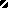 